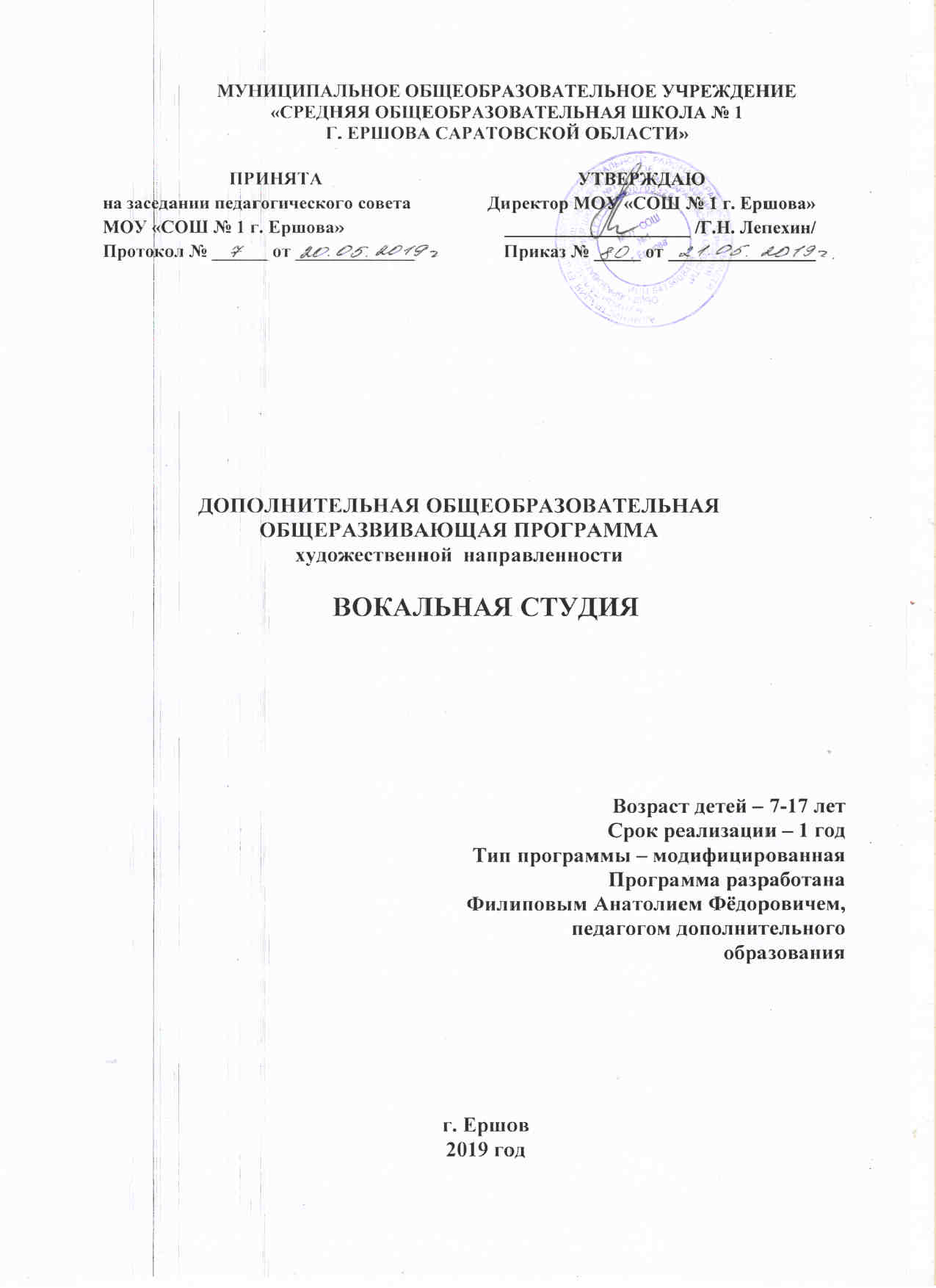 	Раздел I. Комплекс основных характеристик дополнительной общеобразовательной общеразвивающей программы: Пояснительная записка.Направленность программы «Вокальная студия» - художественная.Основными нормативными документами, положенными в основу образовательной программы являются: «Закон об образовании в Российской Федерации» (№ 273-ФЗ от 29 декабря 2012 г.), Концепция развития дополнительного образования детей (Распоряжение Правительства РФ от 4 сентября 2014 г. № 1726-р), «Порядок организации и осуществления образовательной деятельности по дополнительным общеобразовательным программам» (пр. Министерства образования и науки РФ от 9 ноября  2018 г. №196),Письмо Министерства образования и науки Российской Федерации от 18 ноября 2015 года  №09-3242  о направлении «Методических рекомендаций по проектированию дополнительных общеразвивающих программ (включая разноуровневые программы)», Нормы СанПиНа 2.4.4.3172-14(от 04.07.2014 №4) Актуальность программы заключается в том, что в МОУ «СОШ №1 г. Ершова»  обучаются дети, наделенные музыкальными способностями, которые любят музыку и желают научиться петь.         Пение является весьма действенным методом эстетического воспитания. В процессе изучения вокала (в том числе эстрадного) дети осваивают основы вокального исполнительства, развивают художественный вкус, расширяют кругозор, познают основы актерского мастерства. Самый короткий путь эмоционального раскрепощения ребенка, снятия зажатости, обучения чувствованию и художественному воображению - это путь через игру, фантазирование.         Именно для того, чтобы ребенок, наделенный способностью и тягой к творчеству, развитию своих вокальных способностей, мог овладеть умениями и навыками вокального искусства, самореализоваться в творчестве, научиться голосом передавать внутреннее эмоциональное состояние, разработана программа дополнительного образования детей «Вокальная студия».Отличительные особенности программы. Особенность программы «Вокальная студия» в том, что она разработана для детей общеобразовательной школы, которые сами стремятся научиться красиво и грамотно петь. При этом дети не только разного возраста, но и имеют разные стартовые способности. В данных условиях программа «Вокальная студия»- это механизм, который определяет содержание обучения вокалу школьников, методы работы учителя по формированию и развитию вокальных умений и навыков, приемы воспитания вокалистов. Новизна программы в первую очередь в том, что в ней представлена структура индивидуального педагогического воздействия на формирование певческих навыков обучающихся последовательности, сопровождающая систему практических занятий.Адресат программы, возрастные особенности.Программа «Вокальная студия» предназначена для детей 7-17  лет. В кружке «Вокальная студия» могут заниматься дети всех возрастов при наличии у них достаточно выраженных голосовых данных, музыкального слуха, музыкальной памяти, чувства ритма и желания заниматься сольным и вокальным пением.При зачислении в кружок ребёнок исполняет песню, которую хорошо знает. Полезно прослушать её в разных тональностях, что позволит выявить у поющего характер и качество голоса, диапазон, точность интонации.Необходимо знать специфику и природу развития детского голоса, особенности возрастной физиологии и психологии ребёнка. Голоса школьников в процессе развития можно разделить на 3 основные группы:1. голоса чисто детские (чаще всего дети в возрасте 7 — 12 лет) характеризуются мягким голосовым звучанием, воспитание голоса в этом возрасте сводится к поддержанию легкого звучания и охране детей от крикливого пения.2. голоса формирующиеся (наиболее часто в возрасте 13-14 лет) находятся в стадии формирования, зависят от психологического развития детей, их физического роста, в частности их гортани. Этот период характеризуется большей плотностью и яркостью звучания голосов. Занятия с мальчиками необходимо строить так, что бы ни испортить голосовые связки, т.к. в этом возрасте происходит мутация голоса.3. голоса сформировавшиеся. Голоса подростков 15 - 17 лет, почти сформировавшиеся, приближённые к звучанию взрослого тембра голоса. Необходимо укреплять средний диапазон. Мальчики старших классов могут заниматься только при использовании голоса в пределах свойственного им в этот период диапазона.В процессе занятий формируются основные вокальные навыки, искореняются дефекты речи, развивается звуковысотной слух, интонация, чувство ритма.При обучении пению значительная роль принадлежит репертуару. Правильно подобранный репертуар не только успешно развивает музыкально певческие способности детей, но и содействует их эстетическому развитию, а так же высоких нравственных качеств.Весь репертуар должен соответствовать возрастным и индивидуальным особенностям учащихся кружка «Вокальная студия». Нужно разумно сочетать произведения различной сложности.При подборе репертуара важно придерживаться и жанрового разнообразия: героика, романтика, лирика, патриотизм и др.Режим занятийДанная программа предназначена на годичный курс обучения.Программа рассчитана на 72 часа в учебный год.  Занятия проводятся по группам после окончания общеобразовательных уроков. Группа 1 комплектуется из учащихся 8-12 летнего возраста, занятия для них проводятся 2 раза в неделю по 45 мин.Группа 2 - учащиеся 13 - 14 лет. Для них занятия 2 раза в неделю по 45 мин.Группа 3 - учащиеся в возрасте 15-17 лет. Для них занятия 2 раза в неделю по 45 мин.Занятие включает в себя разогрев вокального аппарата, работу по теме и работу над репертуаром. Программа так же предполагает включение детей в многообразную внеурочную деятельность: конкурсы, фестивали, праздники, смотры, концерты.
1.2. Цели и задачи программы.Цель программы:Развивать у детей качества, значимые для занятий сольным пением эстетический вкус, творческую самостоятельность, нравственные качества, интерес и любовь к музыке и пению.Задачи программы:• Формирование у детей основных вокальных навыков;• Развивать звуковой слух, чистоту интонирования, чувство ритма, научить каждого обучающегося правильно и грамотно петь;• Создавать условия для гармоничного развития личности каждого ребёнка, раскрытие всех его способностей к художественному творчеству;• Способствовать формированию умения самостоятельно выбирать репертуар;• Привлечь детей к регулярному посещению занятий и формированию коллектива.Планируемые результаты (предметные, метапредметные, личностные)Личностные результаты: - формирование художественного вкуса как способности чувствовать и воспринимать музыкальное искусство во всем многообразии его видов и жанров; - формирование мультикультурной картины современного мира ; - становление музыкальной культуры как неотъемлемой части духовной культуры; - формирование навыков самостоятельной работы при выполнении учебных и творческих задач; - готовность к осознанному выбору дальнейшей образовательной траектории; - умение познавать мир через музыкальные формы и образы; - творческая самореализация на занятии; - эмоциональное осознание себя и окружающего мира; - использование фантазии, воображения при выполнении учебных действий; - формирование духовно-нравственных оснований; - сотрудничество в ходе реализации коллективных творческих проектов, решения различных музыкально-творческих задач. Метапредметные результаты: Регулятивные УУД: - самостоятельное выделение и формирование познавательной цели занятия; - выстраивание самостоятельного маршрута общения с искусством; - способности контролировать время на выполнение заданий; - постановка учебной задачи на основе соотнесения того, что уже известно и усвоено учащимися; - умение находить, систематизировать, преобразовывать информацию из разных источников - способность занимать личностную позицию по отношению к тому или иному произведению, аргументировать свою точку зрения; - умение размышлять о воздействии музыки на человека, ее взаимосвязи с жизнью и другими видами искусства; - навык использовать специальные термины при анализе или оценки работ; Коммуникативные УУД: - умение слушать и слышать мнение других людей, способность излагать свои мысли о музыке; -умение выражать свое отношение к произведениям искусства в различных формах; -умение применять полученные знания о музыке как виде искусства для решения разнообразных художественно-творческих задач; Познавательные УУД: - способность выбирать средства музыкальных деятельности и способы ее успешного осуществления в реальных жизненных ситуациях; - умение самостоятельно получать знания, формулировать проблемы; - самостоятельное создание способов решения проблем творческого и поискового характера; - умение находить главные идеи в текстовом материале; - преобразование музыкального образа в пространственно-графический; - потребность участвовать в жизни класса, школы, города и др.; - взаимодействовать с сверстниками в совместной творческой деятельности. Предметные результаты:- представлять место и роль музыкального искусства в жизни человека и общества; - наблюдать объекты и явления культуры; - воспринимать и анализировать смысл художественного образа музыкального произведения; - различать особенности музыкального языка, художественных средств выразительности, специфики музыкального образа; - различать основные жанры народной и профессиональной музыки;- описывать явления музыкальной культуры, используя для этого специальную терминологию; проявлять эмоциональную отзывчивость, личностное отношение к музыкальным произведениям при их восприятии и исполнении; - исполнять песни, песни о родном крае современных композиторов; - понимать особенности музыкального воплощения стихотворных текстов; - импровизировать в пении, игре на элементарных музыкальных инструментах, пластике, а театрализации; - находить ассоциативные связи между художественными образами музыки и других видов искусства; - творчески интерпретировать содержание музыкального произведения в пении, музыкально-ритмическом движении, поэтическом слове, изобразительной деятельности; - рассуждать об общности и различии выразительных средств музыки и литературы.
1.4. Содержание программыУчебный план.Учебный план единый для всех трёх групп, однако, учитываются мотивы, являющиеся наиболее значимыми для каждой возрастной группы. Кроме того учитываются доминирующие виды деятельности, которые на данном этапе развития ребёнка является ведущими в его становлении.Для группы 1  характерны следующие мотивы деятельности:- потребность, стремление приобрести знания;- потребность в общении.Ведущие виды деятельности:- игра;- учебная деятельность;- сочинительство.Группу 2 и 3 отличают следующие мотивы познавательной деятельности:- потребность занять своё место в коллективе;- выделение лидерства;- потребность личной самооценки;- стремление приобщаться к жизни и деятельности взрослых.Основные виды деятельности:- учебная;- сочинительство;- общение особенно с другими подростками;- личное общение. Содержание учебного плана.Набор в объединение. (1)1.0. Вводное занятие. Правила ОТ. Правила поведения в классе и вне занятий. (1)2.0. Формирование вокально-певческих навыков. 2.1. Голос как инструмент. Теория: Характеристики голоса. Регистр. Тембр. Диапазон. Виды певческих голосов. Уход за голосом. Запреты вокалистам. (1) Практика: слушание и определение голосов разных характеристик. Определение  тембра, диапазона собственного голоса. Изучение стихотворного «Наказа вокалисту». (1)2.2. Подготовка  к пению. Практика: Разучивание комплекса физических упражнений: разминки для снятия напряжения внешних и внутренних мышц, челюсти, для развития бокового зрения, для смягчения связок, прочистки носоглоточной системы, активизации дыхания, ощущения интонации. Важность правильной  осанки вокалиста. (1)2.3. Дыхание. Теория: Строение вокально-дыхательного аппарата. Роль диафрагмы. Типы певческого дыхания. Вдох и выдох в вокале.  Знакомство с системами Стрельниковой,  Емельянова, Cэта Риггса. (1) Практика: Дыхательные упражнения. Выработка активного короткого вдоха через нос и рот и медленного ровного, не вызывающего зажима,  выдоха. Выработка ощущения опоры звука. (4)2.4. Дикция. Культура речи. Орфоэпия. Логика речи. Теория: Определение  понятий. Их роль в вокале. Условия грамотного звукообразования. Особенности вокальной дикции и орфоэпии. (1) Практика: Работа по изучению правил вокальной орфоэпии и логике речи на примере текущего репертуара. Работа над недостатками дикции. (1)2.5. Артикуляция. Теория: Понятие. Устройство артикуляционного аппарата. (1) Практика: Разучивание комплекса артикуляционных  упражнений. Важность свободной работы челюсти, губ, языка. Скороговорки. (1)2.6. Работа над гласными. Теория: Гласные – мелодическая основа речи. Значение вокального зевка. Чем выше звук, тем больше рот и ниже диафрагма. Положение гортани во время пения. (1) Практика: Работа по изучению правил пропевания гласных. Упражнения на гласные звуки. Работа над выравниванием гласных. Осваивание приёма «пульсации» для точного пропевания длительности звука. Развитие вокального слуха. (2)2.7. Примарные звуки. Тесситура.Теория: Определение понятий. (1) Практика: Практическое определение примарных звуков  собственного голоса. Пение на пиано, на звук «у», с закрытым  ртом, без сопровождения для выработки  чистого интонирования. (2) 2.8. Работа над согласными. Практика: Интонирование согласных. Звонкие, глухие, сонорные согласные в речи. Губные, нёбные, языковые, шипящие, поющие согласные в вокале. Упражнения на интонирование согласных. Распевки - скороговорки. Развитие и укрепление  пения согласных вместе с гласными. (2)2.9. Резонанс. Теория: Понятие. Система резонаторов человека. Головной, центральный, грудной  резонаторы.  Средний резонатор. Микст. Физические ощущения певца во время пения. Позиции звука. (1) Практика: Выработка высокой позиции. Упражнения на настройку разных вокальных резонаторов. (3)2.10. Сила звука. Атака звука. Практическая работа: Три вида атаки звука: твёрдая, мягкая, придыхательная. Приоритет использования мягкой атаки.  (1)3.0. Музыкально-образовательные беседы. Практика: Слушание музыки с целью подбора репертуара и с образовательными целями. Современные композиторы, пишущие для детей. Российские композиторы – классики детской песни. (1) (2) 4.0. Основы правильной работы с микрофоном. (2) 5.0. Актёрское мастерство и сценическое движение.Практика: Танцевальная импровизация под музыку.  Разучивание простых танцевальных элементов. (1) Театральные этюды. (1) 6.0. Работа над репертуаром. Концертная деятельность. (38)Практика (38)Формы аттестации и их периодичность Неотъемлемой частью образовательного процесса и педагогической деятельности является педагогический контроль.Цель контроля совпадает с целью и задачами управления ими. Задачи контроля:- определение фактического состояния объекта в данный момент времени;- определение причин выявленных отклонений объекта от заданных предметов;- обеспечение устойчивого состояния объекта. Объекты контроля:- знания понятий, теории;- вокальные навыки;- соответствие знаний, умений, навыков программе обучения;- уровень и качество исполнения произведений;- степень самостоятельности в приобретении знаний;- развитие творческих способностей.Критерии оценки: - уровень предусмотренных программой теоретических знаний;- умение объяснить значение, смысл произведений;- правильная организация рабочего места, соблюдение правил по технике безопасности;- степень самостоятельности в работе;- время, затраченное на выполнение работы.В первые дни обучения проводится предварительный контроль, который позволяет увидеть не только исходную подготовку каждого кружковца, но и выявить мотивацию прихода каждого ребёнка в объединение, индивидуальные вкусы, способности детей.Формы проведения предварительного контроля прослушивание, собеседование с сочетанием творческих заданий.По мере реализации программы встаёт задача текущего контроля уровня усвоения знаний, умений и навыков с целью повышения ответственности и заинтересованности ребят к усвоению материала, своевременного выявления отстающих, а так же опережающих обучение с наиболее эффективного подбора методов и средств обучения. Частично решить проблему педагогического контроля помогает методика КТД.В течение года проводится несколько контрольных занятий - это смотры, конкурсы, кроме того в мае проводится итоговое мероприятие «Прощальный костёр», на котором подводятся результаты работы за учебный год, поощряются лучшие обучающиеся. Раздел II. Комплекс организационно-педагогических условий2.1 Методическое обеспечение.Для успешной реализации данной программы необходимо учебно - методический комплекс, состоящий из подробно разработанных тематических подборок с планированием занятий, содержащих помимо разнообразного дидактического материала аудиотеку, видиотеку.Основным видом деятельности объединения «Вокальная студия» является учебная. Особенность методики работы с данным объединением состоит в том, что специально организуется разнообразная образовательная деятельность, в которой создаются благоприятные ситуации для развития творческих способностей детей.Наиболее эффективным педагогическими средствами, побуждающими детей к творчеству являются:- неформальная обстановка;- свободный выбор детьми репертуара, игровые и соревновательные элементы.Комплексное решение образовательных, воспитательных и развивающихся задач предполагает организацию разнообразной деятельности, включающей:
- подготовку и участие в мероприятиях;- проведение традиционных мероприятий на «каникулы»;- взаимодействие со школой;- связь с родителями;- поощрение за успехи.Важнейшими дидактическими принципами являются:Принцип воспитывающего обучения выражается в осуществлении воспитания через содержание, методы и организацию обучения.
Формирование и развитие воли, настойчивости, восприятия, внимания, памяти, мышления и речи.Принцип сознательности и активности проявляется в осмыслении целей и задач обучения, глубоком понимании репертуара. Основой сознательности в обучении является умственная и речевая активность обучающихся.Принцип наглядности - это один из важнейших принципов обучения занятия пением. На наглядной основе легче осуществляется переход к абстрактному мышлению.Принцип систематичности и последовательности выражается в следующем:- преемственность знаний (учебный материал распределяется так, что каждый новый опирается на усвоенный);- комплектность в усвоении знаний (связь между предметами, изучаемыми в школе: музыка, искусство, изо, литература…).Принцип доступности обучения предполагает так же соответствие учебного материала возрасту, индивидуальным способностям, уровню подготовленности детей, а так же учебному времени.Принцип прочности означает необходимость такой постановки обучения, при которой ребёнок всегда в состоянии воспроизвести изучаемый материал в памяти или знаний, умений и навыков обеспечивается прежде всего повторением и закреплением изученного материала.Три группы методов обучения:а) методы организации и осуществления учебно - познавательного процесса;
б) методы стимулирования и мотивации учебно - познавательной деятельности;
в) методы контроля и самоконтроля за эффективностью учебно - познавательного процесса.Тематика песен.
1. Песни о школе.2. Песни об осени.3. Новогодние песни.4. Песни о Родине.5. Военная тематика.6. Патриотические песни.7. Песни из кинофильмов и мультфильмов.8. Песни о любви.9. Детские песни.Работа с родителями.Очень важно, чтобы дети приходили на занятия с удовольствием, прочно овладели умениями и навыками пения.Педагог и родители являются основными носителями информации о ребёнке. Знание, что окружает ребёнка, что может на него влиять, помогает выбрать единую линию взаимодействия на развивающуюся личность. Важной формой осуществления контакта педагога с родителями является индивидуальная работа.Применяется следующая методика взаимоотношений с родителями:
• поиск контактов при первой встрече;
• определение индивидуальных особенностей детей, изучение условий семейного воспитания;
• определение тактики детей, родителей и педагогов их усилия в упрочнение сотрудничества в достижении положительных результатов;
• беседы с родителями об успехах их детей;
• практическая помощь в подготовке и проведении различных мероприятий, организация экскурсий и т.д.
2.2. Условия реализации программы.Кадровое обеспечение – преподаватель, обладающий необходимым уровнем квалификации.Материально-техническое обеспечение. Для расширения кругозора, пробуждение любознательности в овладении данным видом искусства необходимо иметь специальную литературу, аудио и видиозаписи. 
Для занятий требуется светлое помещение, соответствующее санитарно - гигиеническим нормам. Помещение должно быть сухое, теплое, с достаточным дневным и вечерним светом.Занятия проходят в специально оборудованном помещении, где есть: - комплект мебели, - баян; - звуковая усилительная аппаратура,- флешка,- микрофоны,- методическая литература; - наглядные пособия,- компьютер и т.д.2.3. Календарный учебный график на 2019-2020 учебный год объединение "Вокальная студия»2.4. Оценочные материалы.Портфолио достижений обучающегося. 2.5. Список литературы.Список литературы для преподавателей 1. Алчевский Г. А. Таблицы дыхания для певцов и их применение к развитию основных качеств голоса. – СПб.: Лань: Планета музыки, 2014. – 64 с. 2. Варламов А. Полная школа пения. – СПб.: Лань: Планета музыки, 2008. – 120 с. 3. Дмитриев Л.Б. Основы вокальной методики. – М.: Музыка, 2012. – 368 с. 4. Емельянов В.В. Развитие голоса. Координция и тренинг. – СПб.: Планета музыки: Лань, 2015. – 188 с. 5. Заседателев Ф. Ф. Научные основы постановки голоса. – М.: Либроком, 2014. – 120 с. 6. Морозов Л. Н. Школа классического вокала. – СПб.: Лань: Планета музыки, 2013. – 48 с. 7. Плужников К.И. Механика пения. Принципы постановки голоса. – СПб.: Лань: Планета музыки, 2013. – 96 с. 8. Розинкин А., Секреты вокальной техники раскрывают великие оперные певцы. – М.: Хоружевский, 2010. – 272 с. 9. Сафронова О.Л. Распевки. Хрестоматия для вокалистов. – СПб.: Планета Музыки, 2014. - 72 с 10. Смелкова Т.Д., Савельева Ю.В. Основы обучения вокальному искусству. – СПб.: Лань: Планета музыки, 2014. – 160 с. 11. Сонки С.М. Теория постановки голоса в связи с физиологией органов, воспроизводящих звук. – М.: Либроком, 2013. – 244 с. 12. Сраджев В., Сраджева О., Коротнева Т., Развитие самостоятельности мышления в классе сольного пения. – М.: Издательская группа «Прогресс», 2011. – 208 с. 13. Тетраззини Л. Как правильно петь. – СПб.: Лань: Планета музыки, 2014. – 208 с. 14. Юдин С. П. Певец и голос. О методологии и педагогике пения. – М.: Либроком, 2014. – 142 с. 15. Юшманов В. И. Вокальная техника и ее парадоксы. – СПб.: ДЕАН, 2007. – 128 с.Список литературы для обучающихся 1. Бархатова И.Б. Гигиена голоса для певцов. – СПб.: Лань, Планета музыки, 2015. – 128 с.2. Белованова М. Музыкальный учебник для детей. – Ростов н/Д.: Феникс, 2010. – 190 с. 3. Варламов А. Полная школа пения. – СПб.: Лань: Планета музыки, 2008. – 120 с. 4. Дабаева И.П., Твердохлебова О.В. Музыкальный энциклопедический словарь. 5. Ростов н/Д.: Феникс, 2010. – 368 с. 6. Дмитриев Л.Б. Основы вокальной методики. – М.: Музыка, 2012. – 368 с. 7. Жабинский К. Энциклопедический музыкальный словарь. – Ростов н/Д: Феникс, 2009. – 473 с. 8. Комарова И. Музыканты и композиторы. Краткий биографический словарь. – М.: 9. Рипол Классик, 1999. – 180 с. 10. Розинкин А. Секреты вокальной техники раскрывают великие оперные певцы. – М.: 11. Хоружевский, 2010. – 272 с. 12. Сафронова О.Л. Распевки. Хрестоматия для вокалиста. – СПб.: Планета музыки, 2014. – 72 с. 13. Тетраззини Л. Как правильно петь. – СПб.: Лань: Планета музыки, 2014. – 208 с. 14. Хамель П. Через музыку к себе. Как мы познаем и воспринимаем музыку. – М.: Классика-XXI, 2007. – 246 с. 15. Юшманов В. И. Вокальная техника и ее парадоксы. – СПб.: ДЕАН, 2007. – 128 с.Заключение.В данной программе учебная деятельность рассматривается как составляющая часть целостного воспитательного процесса на занятиях, смотрах, концертах.Приобретение знаний сопровождается процессом развития личности ребёнка, которая является основным объектом воспитания, как носитель социально - ценностных отношений, как индивидуальность с неповторимым своеобразием черт и качеств, свободно и достойно проявляющая своё « Я ».Система дополнительного образования, благодаря заложенной в ней вариативности и адаптивности к требованиям жизни, может являться хорошей базой развития творческих способностей воспитанников.На основе анализа результатов по данной программе обучение можно сформулировать следующие условия, при которых могут развиваться творческие и интеллектуальные способности обучающихся:- если вся деятельность будет сориентирована на развитие и саморазвитие творческой личности педагога и ребёнка;- выявление индивидуальных особенностей детей;- при формировании межличностных отношений. Способствующих развитию интеллектуального и творческого потенциала всех участников учебно  -воспитательного процесса учащихся дополнительного образования.Приложение 1Таблица Приложение 2Отчет-анализ работы по достижению качества образования1.Оценка качества освоения программ учащимисяУровни освоения программы:низкий (начальный, стартовый, репродуктивный) – выполнение заданий минимальной сложности по образцу, по памяти, с подсказкой -*средний (достаточный, базовый, продуктивный) – выполнение заданий по аналогии, сформированность целостной картины в рамках содержательно-тематического направления программы -**высокий (продвинутый, творческий) – выполнение  заданий по творческому замыслу, углубленное изучение содержания программы -***2. Результаты участия учащихся в конкурсных  мероприятиях и соревнованиях3. Оценка работы в области социализации учащихсяОценка степени удовлетворенности учащихся и их родителей качеством реализации дополнительной образовательной программы1. Степень удовлетворенности учащихся качеством реализации дополнительной образовательной программы2 Степень удовлетворенности родителей качеством реализации дополнительной образовательной программы5. Статистическая информация6. Сохранность контингента учащихся№Наименование разделов и темКоличество часовКоличество часовКоличество часовФормы контроля, аттестации№Наименование разделов и темтеория практикавсегоФормы контроля, аттестацииНабор в объединение.11Прослушивание 1Вводное занятие.   Правила ОТ.                                                       Правила поведения в классе и вне занятий.                                      11Беседа 2Формирование вокально-певческих навыков. 61824Зачётноеитоговоезанятие,открытоезанятие2.1Голос как инструмент. Его характеристики. Регистр. Тембр. Диапазон. Уход за голосом.112Прослушивание,беседа2.2Подготовка  к пению. Комплекс физических упражнений.11Наблюдение во время занятий2.3Дыхание. Значение опоры. Дыхательные системы. Дыхательные упражнения.145Наблюдение,зачёт,итоговое занятие2.4Дикция. Культура речи. Орфоэпия. Логика речи.112Наблюдение,зачёт,итоговое занятие2.5Артикуляция. Устройство артикуляционного аппарата. Комплекс упражнений.112Наблюдение,зачёт,итоговое занятие2.6Работа над гласными. Значение вокального зевка. Выравнивание гласных.123Прослушиваниена занятиях,беседа2.7Примарные звуки. Тесситура. Выработка чистого интонирования.122Прослушиваниена занятиях,беседа2.8Работа над согласными. Их интонирование.22Прослушиваниена занятиях2.9Резонанс. Позиции звука. Выработка высокой позиции.134Прослушиваниена занятиях,беседа2.10Сила звука. Атака звука.11Прослушивание на занятиях3Музыкально-образовательные беседы.Слушание музыки. 123Беседа,викторина4Основы правильной работы с микрофоном.22Прослушиваниена занятиях,беседа5Актёрское мастерство и сценическое движение.22Показ 5.1Танцевальная импровизация под музыку.Разучивание простых танцевальных элементов.11Анализ номеров5.2Театральные этюды.11Анализ номеров6Работа над репертуаром. Концертная деятельность.3838Выступления ,концерты, конкурсыИтого 86472№ п/пМесяцЧислоФорма занятияКоличество часовТема занятияМесто проведенияФорма контроляаттестации1СентябрьНабор в объединение1Набор в объединениеАктовый залПрослушивание 2СентябрьРассказ  с элементами беседы1Вводное занятие. Вводный инструктаж по ОТ.Актовый залОпрос 3СентябрьСлушание музыки1Подбор репертуараАктовый залРефлексия 4СентябрьИнтерактивная беседа1Характеристики голоса. Регистр. Тембр. Диапазон. Виды певческих голосов. Актовый залОпрос 5СентябрьСлушание музыки1Подбор репертуара.Актовый залрефлексия6СентябрьПрактическая работа1Слушание и определение голосов разных характеристик. Определение  тембра, диапазона собственного голоса.Актовый залОпросНаблюдениепоказ7СентябрьСлушание музыки1Подбор репертуара.Актовый залРефлексия8СентябрьЗанятие-подбор репертуара1Занятие-подбор репертуараАктовый залРефлексия 9ОктябрьТренинг1Подготовка к пению. Разучивание комплекса физических разминочных упражнений.Актовый залНаблюдение10ОктябрьРепетиция1Работа над репертуаромАктовый залПоказ 11ОктябрьИнтерактивная лекция1Строение вокально-дыхательного аппарата. Вдох и выдох в вокале. Дыхательные системы Стрельниковой, Емельянова, Риггса.Актовый залБеседа 12ОктябрьРепетиция1Работа над репертуаром.Актовый залПрослушивание13ОктябрьТренинг 1Дыхательные упражнения. Разучивание.Актовый залНаблюдение14ОктябрьРепетиция1Работа над репертуаром.Актовый залПоказ 15ОктябрьТренинг 1Дыхательные упражнения. Разучивание.Актовый залПоказ 16ОктябрьРепетиция1Работа над репертуаромАктовый залПрослушивание 17НоябрьКомбинированное занятие с практической работой1Выработка ощущения опоры звука.Актовый залНаблюдениепрослушивание18НоябрьРепетиция1Работа над репертуаром.Актовый залПрослушивание 19НоябрьКомбинированное занятие с практической работой1Выработка ощущения опоры звука..Актовый залНаблюдениепрослушивание20НоябрьРепетиция1Работа над репертуаром.Актовый залПрослушивание 21НоябрьБеседа с активным участием детей1Дикция. Культура речи. Орфоэпия. Логика речи. Их роль в вокале. Особенности вокальной дикции и орфоэпии.Актовый залОпрос 22НоябрьРепетиция1Работа над репертуаром.Актовый залпрослушивание23НоябрьЛаборатория 1Работа по изучению правил вокальной орфоэпии и логике речи на примере текущего репертуара.Актовый залТестирование,прослушивание24НоябрьБеседа с демонстрацией учебных пособий1Артикуляция. Понятие. Устройство артикуляционного аппарата.Актовый залБеседа, прослушивание25ДекабрьРепетиция1Работа над репертуаром.Актовый залПрослушивание 26ДекабрьКомбинированное занятие с тренингом1Разучивание комплекса артикуляционных  упражнений.Скороговорки.Актовый залНаблюдение,показ27ДекабрьРепетиция1Работа над репертуаром.Актовый залПрослушивание28ДекабрьКомбинированное занятие 1Работа над гласными. Значение вокального зевка. Положение гортани.Актовый залНаблюдение,показ29ДекабрьРепетиция1Работа над репертуаром.Актовый залПрослушивание 30ДекабрьПрактическая работа1Работа по изучению правил пропевания гласных. Работа над выравниванием гласных.Актовый залНаблюдение,прослушивание31ДекабрьРепетиция1Работа над репертуаром.Актовый залПрослушивание 32ДекабрьБеседа с прослушиванием фонограмм1Вокальный слух. Как его развивать.Актовый залБеседа, показ33ЯнварьРепетиция1Работа над репертуаром.Актовый залПрослушивание 34ЯнварьБеседа с прослушиванием  фонограмм1Примарные звуки. Тесситура.Определение понятий.  Повторный инструктаж по ОТ.Актовый залОпрос 35ЯнварьРепетиция1Работа над репертуаром.Актовый залПрослушивание 36ЯнварьПрактическая работа1 Определение примарных звуков  собственного голоса.Актовый залПрослушивание 37ЯнварьРепетиция1Работа над репертуаром.Актовый залПрослушивание 38ЯнварьПрактическая работа1Пение на пиано, на звук «у», с закрытым  ртом, без сопровождения для выработки  чистого интонированияАктовый залПрослушивание 39ЯнварьРепетиция1Работа над репертуаром.Актовый залПрослушивание 40ЯнварьКомбинированное занятие с практической работой1Интонирование согласных. Звонкие, глухие, сонорные согласные в речи. Губные, нёбные, языковые, шипящие, поющие согласные в вокале. Упражнения на интонирование согласных. Распевки - скороговорки.Актовый залПрослушивание 41ФевральРепетиция1Работа над репертуаром.Актовый залПрослушивание 42ФевральКомбинированное занятие с практической работой1Развитие и укрепление  пения согласных вместе с гласными.Актовый залПрослушивание 43ФевральРепетиция1Работа над репертуаром.Актовый залПрослушивание 44ФевральБеседа с прослушиванием фонограмм1Система резонаторов человека. Понятие микста.Актовый залОпрос 45ФевральРепетиция1Работа над репертуаром.Актовый залПрослушивание 46ФевральКомбинированное занятие с  инструктажем и практической работой11Упражнения на настройку разных вокальных резонаторов. Повторный инструктаж по ОТ. Актовый залНаблюдение,беседа47ФевральРепетиция1Работа над репертуаром.Актовый залПрослушивание 48ФевральПрактическая работа1Упражнения на настройку разных вокальных резонаторов.Актовый залНаблюдение49МартРепетиция1Работа над репертуаром.Актовый залПрослушивание 50МартПрактическая работа1Упражнения на настройку разных вокальных резонаторов.Актовый залВзаимная аттестация51МартРепетиция1Работа над репертуаром.Актовый залПрослушивание 52МартКомбинированное занятие с практической работой1Три вида атаки звука: твёрдая, мягкая, придыхательная. Приоритет использования мягкой атаки.  Актовый залОпрос,прослушивание53МартРепетиция1Работа над репертуаром.Актовый залПрослушивание 54МартКонцерт 1Итоговое занятие по теме: Формирование вокально-певческих навыков.Работа над репертуаром.Актовый залПрослушивание концертных номеров55МартТворческая лаборатория1Современные композиторы, пишущие для детей. Российские композиторы – классики детской песни.Актовый залВикторина 56МартРепетиция1Работа над репертуаром.Актовый залПрослушивание 57АпрельТворческая лаборатория1Слушание музыки с целью подбора репертуара и с образовательными целями.Актовый залБеседа 58АпрельРепетиция1Работа над репертуаром.Актовый залПрослушивание 59АпрельПрактическая работа1Умение воспринимать, анализировать и описывать характер звучания певческого голоса и качество исполнения.Актовый залБеседа, тест60АпрельРепетиция1Работа над репертуаром.Актовый залПрослушивание 61АпрельПрактическая работа1Основы правильной работы с микрофоном.Актовый залНаблюдение 62АпрельРепетиция1Работа над репертуаром.Актовый залПрослушивание 63АпрельКомбинированное занятие с репетицией1Техника повторного выступления. Актовый залБеседа, прослушивание64АпрельРепетиция1Работа над репертуаром.Актовый залПрослушивание 65МайКомбинированное занятие1Танцевальная импровизация под музыку. Самостоятельная работа над репертуаром.Актовый залНаблюдение,прослушивание66МайРепетиция1Работа над репертуаром.Актовый залПрослушивание 67МайПрактическая работа1Разучивание простых танцевальных элементов.Актовый залНаблюдение,анализ68МайРепетиция1Работа над репертуаром.Актовый залПрослушивание 69МайТеатральная мастерская1Театральные этюды.Самостоятельнаяработа над репертуаром.Актовый залНаблюдение, анализ70МайРепетиция1Работа над репертуаром.Актовый залПрослушивание 71МайПраздник 1Итоговое занятие. Актовый залАнализ  подготовленных номеров,беседа72МайРассказ  с элементами беседы1Целевой инструктаж по ОТ .Актовый залОпрос Спектр способов и форм выявления результатовСпектр способов и форм фиксации результатовСпектр способов и форм предъявления результатовБеседа, опрос, наблюдениеПрослушивание на репетицияхПраздничные мероприятияКонцерты, фестивалиКонкурсыОткрытые и итоговые занятияАнализ мероприятийАнкетированиеАнализ результатов участия детей в мероприятиях, в социально-значимой деятельности Анализ приобретенных навыков общенияСамооценка учащихся Взаимная аттестацияВзаимное обучение детейТестирование (методики «Размышляем о жизненном опыте», "Рукавички", «Какой Я?», "Готовность к саморазвитию", опросники ГрамотыДипломыГотовые работыАнкетыТестированиеДиагностические листыАудиозаписьВидеозаписьФотоОтзывы (детей и родителей)Статьи в прессеАналитические справкиМетодические разработкиКонкурсыФестивалиПраздникиКонцерты ОтчетыОткрытые занятияПоступление выпускников в профессиональные учреждения по профилюДиагностические картыТестыАналитические справкиПортфолиоЗащита творческих работ№ п/п№ группыФамилия, имя каждого учащегосяУровни освоения программыУровни освоения программыУровни освоения программы№ п/п№ группыФамилия, имя каждого учащегосяПредметные результаты (сформированность ЗУН)Метапредметные результаты (сформированность познавательных, регулятивных, коммуникативных УУД) Личностные результаты (сформированность личностных УУД, личностных качеств)Победы в конкурсах и соревнованиях ЦДОПобеды в конкурсах  соревнованиях района Победы в конкурсах  соревнованиях городаПобеды на уровне области, регионаПобеды на всероссийском уровнеПобеды на международном уровнеУчастие в конкурсах и соревнованиях№Направления осуществления воспитательной деятельностиНаименование проведённых мероприятий (с датами проведения), форм работы1Сохранение и укрепление психологического и физического здоровья учащихся2Гражданско-патриотическое воспитание3Культурно-нравственное воспитание4Правовое просвещение5Экологическое воспитание6Профессиональная ориентация учащихся7Социально-значимая деятельностьУчебный процессОтношения в коллективе, с педагогом, эмоциональный комфортХозяйственно-бытовые условияудовлетвореныне удовлетвореныУчебный процессОтношения ребенка в  коллективе, с педагогом, эмоциональный комфорт, отношения родителей с педагогомХозяйственно-бытовые условияудовлетвореныне удовлетвореныКатегории детейОбщее количествоФамилия, имяОдарённые детиФамилия, имя, год обучения (для одаренных указать отчество, школу, класс, наивысший уровень достижения за все годы, статус семьи)Дети, попавшие в трудную жизненную ситуациюФ.И.Дети, занимающиеся в 2-х и более объединенияхФ.И.Дети,  занимающиеся проектной деятельностью Ф.И. не указыватьДети, которым требуется психолого-педагогическая поддержкаФ.И. не указыватьДети, которые связывают занятия в объединении со своей будущей профессиейФ.И. не указыватьДети, для которых разработаны индивидуальные образовательные маршрутыФ.И. не указывать, указать возрастНачало полугодиявыбылоприбылоКонец полугодияКоличество учащихся